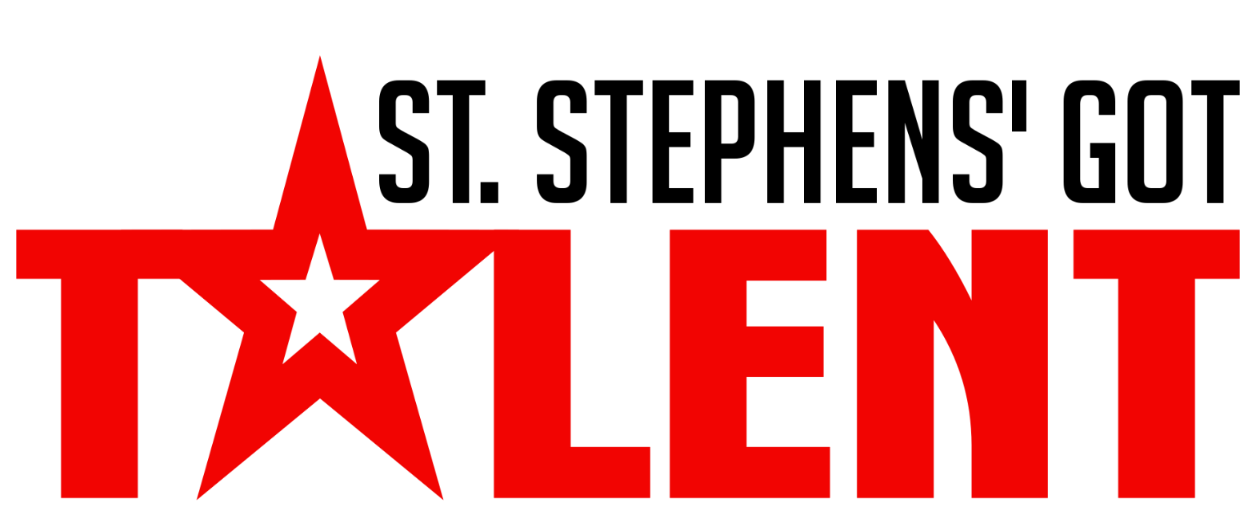 Programme of eventsPlease help yourselves to refreshments at the beginning and the end of the performances. All money raised will be given to the Pupil Forum.Name(s)ClassTalentMillie and Emily5SingingEllie4KarateAndreea and Elsie3Singing Grace6GuitarIzzy and Ronnie5/3SingingOscar3DrumsEvie and Jazzy5SingingChannai6KeyboardMia, Laruen and Jasmine5SingingPhoebe6GuitarLogan 4SingingLily and Natasha3GuitarLewis5SingingMia, Jess, Emily and Lily5Story/dramaAlastairFSingingMillie and Jazzy5Comedy actTyler1SingingMia3GymnasticsHollie3SingingAdela FDancingMaciej4SingingAmberFJokesAdam5Reciting